 Рабочая программа 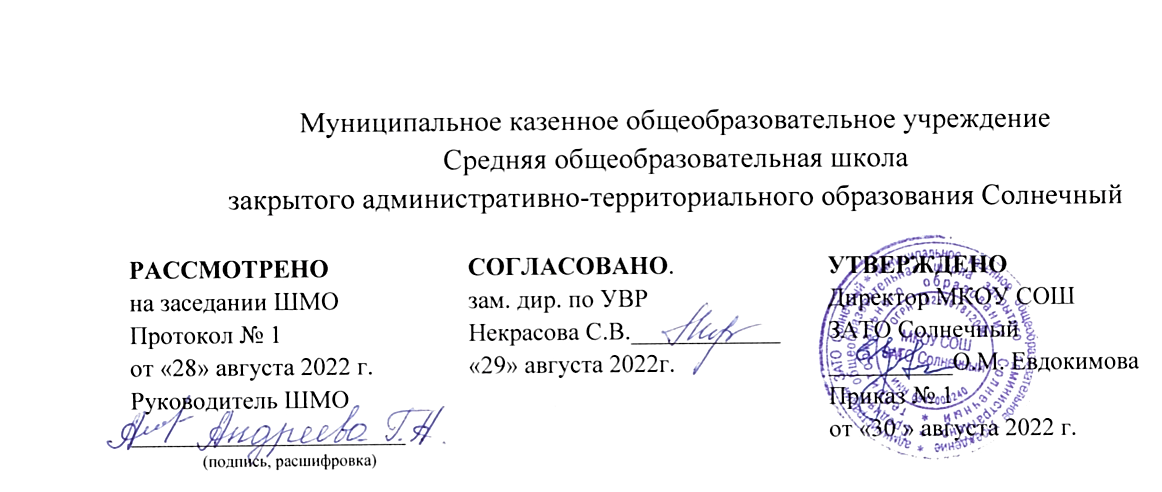                            по учебному предмету                                             музыка                                                 на 2022-2023 учебный год                                        Программа разработана на основе                                      адаптированной программы для обучающихся с УО В1базовый уровень для 2 класса                                                                                                          Количество часов по программе -  34.                                                                                                         Количество часов неделю – 1.                                                                  Составитель: Наследникова А. А.                                                                                                                                      (Ф.И.О. учителя)                                                                                                                                             учитель                                                                                                                                                                                            (занимаемая должность)                                                                                        первой категории                                                                                                                                           (квалификационная категория)п. Солнечный Тверской области2022 г. Планируемые результатыЛичностные результаты: — чувство гордости за свою Родину, российский народ и историю России, осознание своей этнической и национальной принадлежности на основе изучения лучших образцов фольклора, шедевров музыкального наследия русских композиторов; – умение наблюдать за разнообразными явлениями жизни и искусства в учебной и внеурочной деятельности, их понимание и оценка – умение ориентироваться в культурном многообразии окружающей действительности, участие в музыкальной жизни класса; – уважительное отношение к культуре других народов; –овладение навыками сотрудничества с учителем и сверстниками; – формирование этических чувств доброжелательностии эмоционально-нравственной отзывчивости, понимания и сопереживания чувствам других людей; Предметные результаты: – Развитие эмоциональной отзывчивости и эмоционального реагирования на произведения различных музыкальных жанров и разных по своему характеру.Пение соло и хором.Умение различать части песни.Овладение умением спокойно слушать музыку, адекватно реагировать на художественные образы, воплощенные в музыкальных произведенияхЭмоциональная реакция на произведения различных музыкальных жанров и разных по своему характеруУмение определять разнообразные по форме и характеру музыкальные произведения.Коммуникативные - вступать в контакт и работать в коллективе, способность использовать полученные навыки и умения.Регулятивные - адекватно соблюдать ритуалы школьного поведения (поднимать руку, выходить из-за стола)Минимальный уровень:-определение характера и содержания знакомых музыкальных произведений, предусмотренных Программой;- представления о некоторых музыкальных инструментах и их звучании (труба, баян, гитара);- пение с инструментальным сопровождением и без него (с помощью педагога);- выразительное, слаженное и достаточно эмоциональное исполнение выученных песен с простейшими элементами динамических оттенков;- правильное формирование при пении гласных звуков и отчетливое произнесение согласных звуков в конце и в середине слов;- правильная передача мелодии в диапазоне ре1-си1;- различение вступления, запева, припева, проигрыша, окончания песни;- различение песни, танца, марша;- передача ритмического рисунка попевок (хлопками, на металлофоне, голосом);- определение разнообразных по содержанию и характеру музыкальных произведений (веселые, грустные и спокойные);- владение элементарными представлениями о нотной грамоте.                    Достаточный уровень:- самостоятельное исполнение разученных детских песен; знание динамических оттенков (форте-громко, пиано-тихо);- представления о народных музыкальных инструментах и их звучании (домра, мандолина, баян, гусли, свирель, гармонь, трещотка и др.);- представления об особенностях мелодического голосоведения (плавно, отрывисто, скачкообразно);- пение хором с выполнением требований художественного исполнения;- ясное и четкое произнесение слов в песнях подвижного характера;- исполнение выученных песен без музыкального сопровождения, самостоятельно;- различение разнообразных по характеру и звучанию песен, маршей, танцев;- владение элементами музыкальной грамоты, как средства осознания музыкальной речи. Содержание программы.Программа по пению и музыке состоит из следующих разделов: «Музыкальная азбука», «Музыкальные инструменты», «Родная природа, времена года в музыке». В зависимости от использования различных видов музыкальной и художественной деятельности, наличия темы используются доминантные, комбинированные, тематические и комплексные типы уроков. «Слушание музыки» включает в себя прослушивание и  обсуждение 1—3 произведений. Наряду с известными звучат новые музыкальные сочинения. Следует обратить внимание на источник звучания. Исполнение самим педагогом способствует созданию на занятии теплой эмоциональной атмосферы, служит положительным примером, стимулирующим самостоятельные занятия воспитанников.Формирование вокально-хоровых навыков является основным видом деятельности при изучении тем «Пение». Во время одного урока обычно исполняется 1—3 песни. Продолжая работу над одним произведением, класс знакомится с другим и заканчивает изучение третьего. В течение учебного года учащиеся выучивают от 10 до 15 песен.Пение    Русская народная песня «Каравай»,   «Неприятность эту мы переживём» из мультфильма «Лето кота Леопольда» -  муз. Б. Савельева, сл. А. Хайта. Разучивание песни  «Как на тоненький ледок» (русская народная песня) -  муз. А. Филиппенко, сл. Г. Бойко, А. Спадавеккиа – Е. Шварц. Добрый жук. Из к-ма «Золушка». Разучивание песни «Новогодняя хороводная» -  муз. А. Островского, сл. Ю. Леденева. Разучивание песни  «Песня о пограничнике» - муз. С. Богославского, сл. О. Высотской. Разучивание песни  «Мамин праздник» - муз. Ю. Гурьева, сл. С. Вигдорова. Разучивание песни «Улыбка» муз. В. Шаинского, сл. М. Пляцковского. Закрепление навыков певческой установки, приобретенных в 1 – м классе. Исполнение песенного материала в диапазоне до1 — си1только с мягкой атакой.  Пение чистым по качеству звуком, легко, мягко и непринужденно, стараясь тянуть звук. Развитие умения брать дыхание перед началом пения музыкальной фразы. Умение петь на одном дыхании более длинные музыкальные фразы.Развитие слухового внимания при пении в унисон. Выразительное, осмысленное пение соло фразы из простой выученной песенки. Развитие артикуляции: правильное формирование гласных и четкое, ясное произношение согласных звуков. Понимание и выполнение элементарных дирижерских жестов. Слушание музыки.«На горе-то калина» (русская народная песня), «В зоопарке»  - муз. А. Островского, сл. З. Петровой, «Колыбельная» – муз. В. Моцарта, обр. А. Флисс, «Мотылек» – муз. С. Майкапара, С. Прокофьев. «Марш. Из симфонической сказки «Петя и волк», «Огродная-хороводная» -  муз. Б. Можжевелова, сл. А. Пассовой;  П. Чайковский. «Марш деревянных солдатиков»  из «Детского альбома»,  « Рамирес. Жаворонок» С. Рахманиов. Итальянская полька. Слушание музыки «Колыбельная Медведицы» -  муз. Е. Крылатова, сл. Ю. Яковлева;  «Будьте добры» - из м-ф. «Новогоднее приключение» - муз. А. Флярковского, сл. А. Санина. Умение различать припев и запев в песне, вступление, проигрыш, окончание. Ознакомление и умение различать пение хором и соло.Умение определять разные по характеру музыкальные произведения: грустные, веселые, маршевые, спокойны, напевные. Знакомство с музыкальными инструментами и их звучанием: труба, флейта, барабан, и баян. Умение различать звуки по высоте: высокие и низкие. Умение определять музыкальные звуки по времени звучания: долгие и короткие. Ознакомление с игрой на металлофоне и ударно – шумовых инструментах.№п/пРаздел, тема урокаКол.часовВиды учебной деятельностиВиды учебной деятельностиМузыкальная азбука 4Обучение певческой установке. Работа над напевным звучанием на основе элементарного овладения певческим дыханием.Обучение певческой установке. Работа над напевным звучанием на основе элементарного овладения певческим дыханием.1.Мелодия.1Обучение певческой установке. Работа над напевным звучанием на основе элементарного овладения певческим дыханием.Обучение певческой установке. Работа над напевным звучанием на основе элементарного овладения певческим дыханием.2.Темп.1Развитие умения напевного звучания при точном интонировании мотива. Активизация внимания к единой правильной интонации. Развитие слухового внимания и чувства ритма на специальных ритмических упражнениях.Развитие умения напевного звучания при точном интонировании мотива. Активизация внимания к единой правильной интонации. Развитие слухового внимания и чувства ритма на специальных ритмических упражнениях.3.Ритм.1Развитие умения напевного звучания при точном интонировании мотива. Активизация внимания к единой правильной интонации. Развитие слухового внимания и чувства ритма на специальных ритмических упражнениях.Развитие умения напевного звучания при точном интонировании мотива. Активизация внимания к единой правильной интонации. Развитие слухового внимания и чувства ритма на специальных ритмических упражнениях.4.Тембр.1Развитие умения напевного звучания при точном интонировании мотива. Активизация внимания к единой правильной интонации. Развитие слухового внимания и чувства ритма на специальных ритмических упражнениях.Развитие умения напевного звучания при точном интонировании мотива. Активизация внимания к единой правильной интонации. Развитие слухового внимания и чувства ритма на специальных ритмических упражнениях.Музыкальные инструменты4Развитие умения брать дыхание перед началом музыкальной фразы, отработка навыков экономного выдоха, удерживания дыхания на более длинных фразах. Развитие умения петь легким звуком песни подвижного характера и плавно — песни напевного характера.Продолжение работы над пением в унисон. Выразительно-эмоциональное исполнение выученных песен с простейшими элементами динамических оттенков.Развитие умения брать дыхание перед началом музыкальной фразы, отработка навыков экономного выдоха, удерживания дыхания на более длинных фразах. Развитие умения петь легким звуком песни подвижного характера и плавно — песни напевного характера.Продолжение работы над пением в унисон. Выразительно-эмоциональное исполнение выученных песен с простейшими элементами динамических оттенков.5.Музыкальный инструмент – труба1Развитие умения брать дыхание перед началом музыкальной фразы, отработка навыков экономного выдоха, удерживания дыхания на более длинных фразах. Развитие умения петь легким звуком песни подвижного характера и плавно — песни напевного характера.Продолжение работы над пением в унисон. Выразительно-эмоциональное исполнение выученных песен с простейшими элементами динамических оттенков.Развитие умения брать дыхание перед началом музыкальной фразы, отработка навыков экономного выдоха, удерживания дыхания на более длинных фразах. Развитие умения петь легким звуком песни подвижного характера и плавно — песни напевного характера.Продолжение работы над пением в унисон. Выразительно-эмоциональное исполнение выученных песен с простейшими элементами динамических оттенков.6.Музыкальный инструмент – барабан.1Развитие умения брать дыхание перед началом музыкальной фразы, отработка навыков экономного выдоха, удерживания дыхания на более длинных фразах. Развитие умения петь легким звуком песни подвижного характера и плавно — песни напевного характера.Продолжение работы над пением в унисон. Выразительно-эмоциональное исполнение выученных песен с простейшими элементами динамических оттенков.Развитие умения брать дыхание перед началом музыкальной фразы, отработка навыков экономного выдоха, удерживания дыхания на более длинных фразах. Развитие умения петь легким звуком песни подвижного характера и плавно — песни напевного характера.Продолжение работы над пением в унисон. Выразительно-эмоциональное исполнение выученных песен с простейшими элементами динамических оттенков.7.Музыкальный инструмент – флейта.1Развитие умения брать дыхание перед началом музыкальной фразы, отработка навыков экономного выдоха, удерживания дыхания на более длинных фразах. Развитие умения петь легким звуком песни подвижного характера и плавно — песни напевного характера.Продолжение работы над пением в унисон. Выразительно-эмоциональное исполнение выученных песен с простейшими элементами динамических оттенков.Развитие умения брать дыхание перед началом музыкальной фразы, отработка навыков экономного выдоха, удерживания дыхания на более длинных фразах. Развитие умения петь легким звуком песни подвижного характера и плавно — песни напевного характера.Продолжение работы над пением в унисон. Выразительно-эмоциональное исполнение выученных песен с простейшими элементами динамических оттенков.8.Музыкальный инструмент - баян.1Развитие умения брать дыхание перед началом музыкальной фразы, отработка навыков экономного выдоха, удерживания дыхания на более длинных фразах. Развитие умения петь легким звуком песни подвижного характера и плавно — песни напевного характера.Продолжение работы над пением в унисон. Выразительно-эмоциональное исполнение выученных песен с простейшими элементами динамических оттенков.Развитие умения брать дыхание перед началом музыкальной фразы, отработка навыков экономного выдоха, удерживания дыхания на более длинных фразах. Развитие умения петь легким звуком песни подвижного характера и плавно — песни напевного характера.Продолжение работы над пением в унисон. Выразительно-эмоциональное исполнение выученных песен с простейшими элементами динамических оттенков.Родная природа, времена года в музыке5Развитие умения слышать вступление и правильно начинать пение вместе с педагогом и без него, прислушиваться к пению одноклассников.Развитие понимания содержания песни на основе характера ее мелодии (веселого, грустного, спокойного) и текста.Развитие умения различать припев и запев в песне.Развитие понимания содержания песни на основе характера ее мелодии (веселого, грустного, спокойного) и текста.Развитие умения слышать вступление и правильно начинать пение вместе с педагогом и без него, прислушиваться к пению одноклассников.Развитие понимания содержания песни на основе характера ее мелодии (веселого, грустного, спокойного) и текста.Развитие умения различать припев и запев в песне.Развитие понимания содержания песни на основе характера ее мелодии (веселого, грустного, спокойного) и текста.9.Музыкальные образы родного края.1Развитие умения слышать вступление и правильно начинать пение вместе с педагогом и без него, прислушиваться к пению одноклассников.Развитие понимания содержания песни на основе характера ее мелодии (веселого, грустного, спокойного) и текста.Развитие умения различать припев и запев в песне.Развитие понимания содержания песни на основе характера ее мелодии (веселого, грустного, спокойного) и текста.Развитие умения слышать вступление и правильно начинать пение вместе с педагогом и без него, прислушиваться к пению одноклассников.Развитие понимания содержания песни на основе характера ее мелодии (веселого, грустного, спокойного) и текста.Развитие умения различать припев и запев в песне.Развитие понимания содержания песни на основе характера ее мелодии (веселого, грустного, спокойного) и текста.10.Мир ребёнка в музыкальных образах.1Развитие умения слышать вступление и правильно начинать пение вместе с педагогом и без него, прислушиваться к пению одноклассников.Развитие понимания содержания песни на основе характера ее мелодии (веселого, грустного, спокойного) и текста.Развитие умения различать припев и запев в песне.Развитие понимания содержания песни на основе характера ее мелодии (веселого, грустного, спокойного) и текста.Развитие умения слышать вступление и правильно начинать пение вместе с педагогом и без него, прислушиваться к пению одноклассников.Развитие понимания содержания песни на основе характера ее мелодии (веселого, грустного, спокойного) и текста.Развитие умения различать припев и запев в песне.Развитие понимания содержания песни на основе характера ее мелодии (веселого, грустного, спокойного) и текста.11.Природа и музыка.1Развитие умения слышать вступление и правильно начинать пение вместе с педагогом и без него, прислушиваться к пению одноклассников.Развитие понимания содержания песни на основе характера ее мелодии (веселого, грустного, спокойного) и текста.Развитие умения различать припев и запев в песне.Развитие понимания содержания песни на основе характера ее мелодии (веселого, грустного, спокойного) и текста.Развитие умения слышать вступление и правильно начинать пение вместе с педагогом и без него, прислушиваться к пению одноклассников.Развитие понимания содержания песни на основе характера ее мелодии (веселого, грустного, спокойного) и текста.Развитие умения различать припев и запев в песне.Развитие понимания содержания песни на основе характера ее мелодии (веселого, грустного, спокойного) и текста.12.Слушание русской народной песни «На горе-то калина».1Развитие умения слышать вступление и правильно начинать пение вместе с педагогом и без него, прислушиваться к пению одноклассников.Развитие понимания содержания песни на основе характера ее мелодии (веселого, грустного, спокойного) и текста.Развитие умения различать припев и запев в песне.Развитие понимания содержания песни на основе характера ее мелодии (веселого, грустного, спокойного) и текста.Развитие умения слышать вступление и правильно начинать пение вместе с педагогом и без него, прислушиваться к пению одноклассников.Развитие понимания содержания песни на основе характера ее мелодии (веселого, грустного, спокойного) и текста.Развитие умения различать припев и запев в песне.Развитие понимания содержания песни на основе характера ее мелодии (веселого, грустного, спокойного) и текста.13.Слушание песни «В зоопарке»,   музыка А. Островского, слова З. Петровой.1Развитие умения слышать вступление и правильно начинать пение вместе с педагогом и без него, прислушиваться к пению одноклассников.Развитие понимания содержания песни на основе характера ее мелодии (веселого, грустного, спокойного) и текста.Развитие умения различать припев и запев в песне.Развитие понимания содержания песни на основе характера ее мелодии (веселого, грустного, спокойного) и текста.Развитие умения слышать вступление и правильно начинать пение вместе с педагогом и без него, прислушиваться к пению одноклассников.Развитие понимания содержания песни на основе характера ее мелодии (веселого, грустного, спокойного) и текста.Развитие умения различать припев и запев в песне.Развитие понимания содержания песни на основе характера ее мелодии (веселого, грустного, спокойного) и текста.Слушание и пение2114. Разучивание русской народной песни  «Каравай».  15.«Колыбельная»  муз. В. Моцарта, обр. Б. Флисс. Слушание песни.Слушание музыки.1Развитие умения различать припев и запев в песне.Развитие умения различать припев и запев в песне.16.Неприятность эту мы переживём. Из мультфильма «Лето кота Леопольда» -  муз. Б. Савельева, сл. А. Хайта. Разучивание песни.1Развитие умения самостоятельно узнавать и называть песни по вступлению.   Развитие умения различать звуки по высоте (высокие — низкие) и длительности (долгие — короткие).Развитие умения самостоятельно узнавать и называть песни по вступлению.   Развитие умения различать звуки по высоте (высокие — низкие) и длительности (долгие — короткие).17.«Мотылек» муз. С. Майкапара. Слушание музыки.1Развитие умения определять музыкальные звуки по времени звучания: долгие и короткие.Развитие умения определять музыкальные звуки по времени звучания: долгие и короткие.18.С. Прокофьев. Марш. Из симфонической сказки «Петя и волк». Слушание музыки1Развитие умения определять разные по характеру музыкальные произведения: грустные, веселые, маршевые, спокойные, напевные.Развитие умения определять разные по характеру музыкальные произведения: грустные, веселые, маршевые, спокойные, напевные.19.«Огродная-хороводная»   муз. Б. Можжевелова, сл. А. Пассовой. Слушание песни.1Развитие умения дифференцировать различные части песни: вступление, запев, припев, проигрыш, окончание.Развитие умения дифференцировать различные части песни: вступление, запев, припев, проигрыш, окончание.20.«Как на тоненький ледок». Русская народная песня. Разучивание песни.1Развитие умения различать пение хором и соло.Развитие умения различать пение хором и соло.21.П. Чайковский. «Марш деревянных солдатиков» из «Детского альбома». Слушание музыки.1Развитие умения определять разные по характеру музыкальные произведения: грустные, веселые, маршевые, спокойные, напевные.Развитие умения определять разные по характеру музыкальные произведения: грустные, веселые, маршевые, спокойные, напевные.22.«Новогодняя» муз. А. Филиппенко, сл. Г. Бойко. Разучивание музыки.1Развитие умения определять разные по характеру музыкальные произведения: грустные, веселые, спокойные, напевные.Развитие умения определять разные по характеру музыкальные произведения: грустные, веселые, спокойные, напевные.23. «Добрый жук» из кинофильма «Золушка». Сл.А. Спадавекиа – Е. Шварц.Разучивание песни.1Развитие умения различать проигрыш, окончание.Развитие умения различать проигрыш, окончание.24.«Новогодняя хороводная»   муз. А. Островского, сл. Ю. Леденева. Разучивание песни.1Развитие умения описывать словами содержание песни.Развитие умения описывать словами содержание песни.25.«Песня о пограничнике» муз. С. Богославского, сл. О. Высотской. Разучивание песни1Развитие умения выразительно петь выученную песню.Развитие умения выразительно петь выученную песню.26.А. Рамирес. «Жаворонок». Слушание песни.1Развитие музыкального слуха.Развитие музыкального слуха.27.С. Рахманинов. «Итальянская полька». Слушание музыки.1Развитие умения различать на слух танец, песню и марш.Развитие умения различать на слух танец, песню и марш.28.«Мамин праздник»  муз. Ю. Гурьева, сл. С. Вигдорова. Разучивание песни.1Развитие умения передать настроение песни.Развитие умения передать настроение песни.29.«Настоящий друг»  муз. Б. Савельева, сл. В. Пляцковского. Слушание песни.1Развитие умения определять в песне запев. Припев.Развитие умения определять в песне запев. Припев.30.«Улыбка» муз. В. Шаинского, сл. М. Пляцковского. Разучивание песни.1Развитие умения передать характер песни.Развитие умения передать характер песни.31.«Колыбельная Медведицы»   муз. Е. Крылатова, сл. Ю. Яковлева. Слушание песни.1Развитие умения определять в песне запев. Припев, вступление, заключение.Развитие умения определять в песне запев. Припев, вступление, заключение.32.«Если добрый ты»  муз. Б. Савельева, сл. А. Хайта. Разучивание песни.1Развитие умения передать характер и настроение песни.Развитие умения передать характер и настроение песни.33.Песня «Будьте добры»  из мультфильма «Новогоднее приключение»  муз. А. Флярковского, сл. А. Санина. Слушание песни.1Развитие умения описывать словами содержание песни.Развитие умения описывать словами содержание песни.34.«Когда мои друзья со мной» - муз. В. Шаинского, сл. М. Пляцковского. Разучивание песни.1Развитие понимания, что такое друг – дружба.Развитие понимания, что такое друг – дружба.